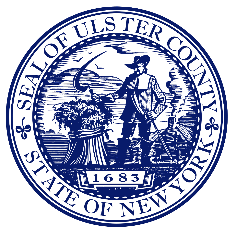 ULSTER COUNTY PURCHASING DEPARTMENTLIVING WAGE LAW COMPLIANCEPO BOX 1800KINGSTON, NY 12402-1800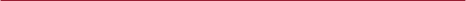 NOTICE TO EMPLOYEES WAGE REQUIREMENTS(Living Wage Act – Local Law No. 6 of 2021)Your employer has a contract with the County of Ulster to provide services to the County. If you provide direct, measurable work under  that contract you may be covered by the County’s Living Wage Act, which requires your employer to pay you at least $15.00 per hour, effective January 1, 2022, for each hour you work under that contract.  If you think your employer is not paying you the amount required by the Living Wage Act, you have the right to file a confidential complaint. If you are not sure whether   you are covered, or for more information on the Living Wage Act, please call (845) 943-6102 or email:uclivingwagelaw@co.ulster.ny.us